Unit 2 Image Analysis and KEY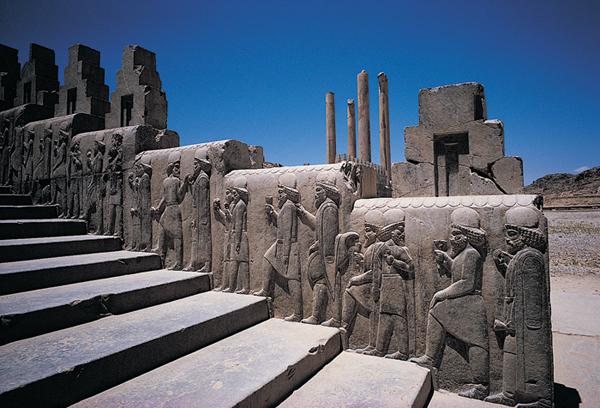 1. Looking at the image above, what can be deduced about Persian aristocrats?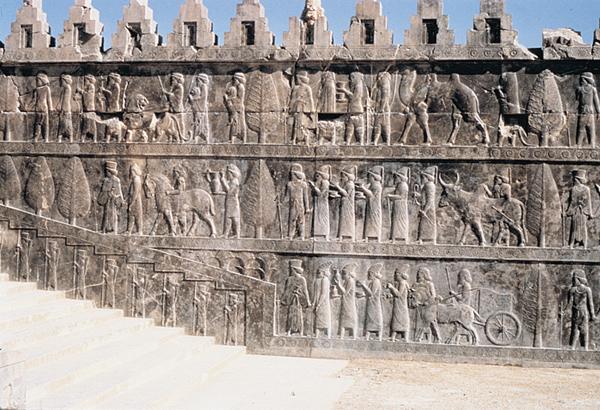 2. Using the image and the text, discuss the wealth and power of Achaemenid civilization.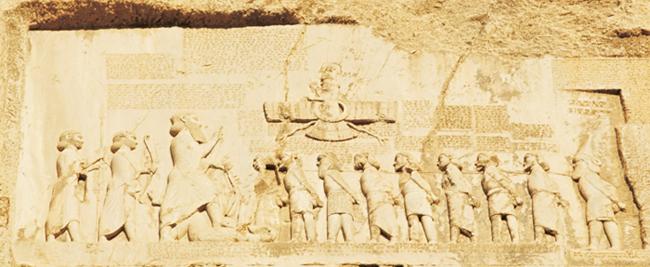 3. Looking at the image, what does it suggest about the influence of Zoroastrianism during the reign of Darius?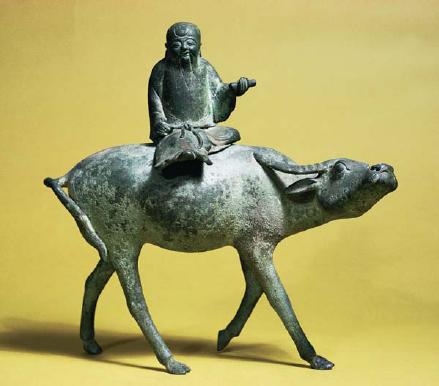  4. Looking at the image, what does it tell us about Laozi and his teachings?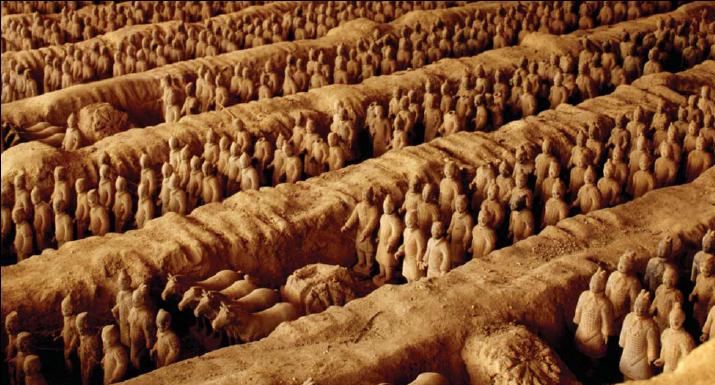 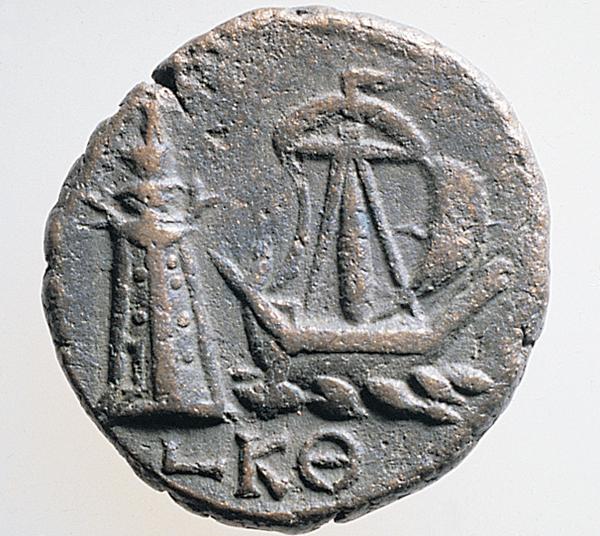 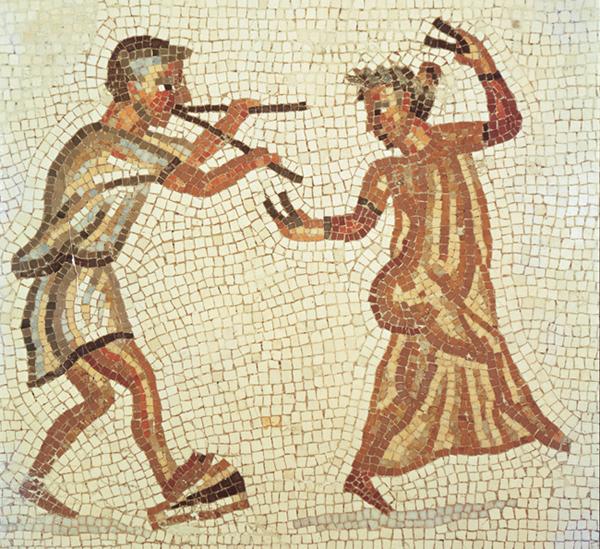 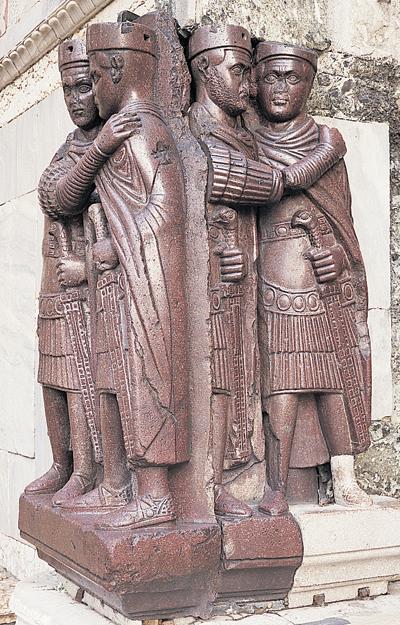 19. Look at the image above. What historical event does it depict?
Your answer should include the following:
• The image is a sculpture of the tetrarchs, or four co-rulers of the Roman empire during the later third century C.E.
• This occurred during the rule of the emperor Diocletian.
• The four co-rulers were Galerius, Constantius, Diocletian, and Maximian.20. Use the image and the text to discuss the reasons behind the emperor Diocletian's decision to divide up the Roman empire.
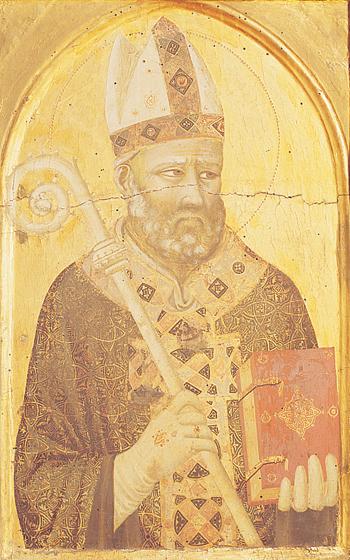 22. Look at the image of St. Augustine, and identify features of the image that represent him as deeply pious.Your answer should include the following:
• The image shows a carving of Persian nobles ascending the stairs of the imperial palace at Persepolis.
• The image suggests that the Persian aristocracy was fairly large during the imperial era.
• It also reveals the predominant dress and hairstyles of the era, consisting of long flowing robes, fine circular hats, and braided hair and beards.
• The image also suggests that nobles regularly attended the imperial palace on both official and non-official purposes.Your answer should include the following:
• As the image suggests, the Achaemenid emperors ruled over an enormous empire that connected the
  Mediterranean world with Mesopotamia, Persia, and India.
• This vast region was enormously wealthy, providing a huge range of goods and services.
• Access to and control of this wealth, and the agricultural and trade networks that provided it, made the
  Achaemenid emperors as powerful as any ruler on the planet in their era.Your answer should include the following:
• The image shows Darius facing Ahura Mazda and raising his hand toward the deity in acknowledgment
  of Ahura Mazda's superiority.
• The presence of the various subordinate monarchs in the carving also suggests an explicit argument
  concerning the cosmic order: first the deity, then the emperor, then the subordinate kings.
• The different sizes and locations of the monarchs also reinforce the message about cosmic order.
• The image suggests that Zoroastrianism enjoyed considerable influence in the Achaemenid empire
  during Darius's ruleYour answer should include the following:
• The jade statue of Laozi riding on an ox reconstructs the sage's journey from China to central Asia,
  which he purportedly took while riding a blue ox.
• It embodies several Daoist principles, including ideas of living simply and in harmony with nature.
• It also embodies suggestions of simplicity and self-sufficiency, and the development of a reflective
  consciousness.5. Look at the image above, and identify features that indicate what type of society existed during the reign of Qin Shihuangdi.Your answer should include the following:
• As the image shows, the tomb of Qin Shihuangdi contains thousands of life-size terra-cotta soldiers.
• These soldiers are arranged in military formations and clothed in full armor with weapons.
• There are also horses, carts, and equipment.
• The buried army suggests that the society of the First Emperor was highly militarized and that he
  commanded enormous military forces.
• It also suggests that the First Emperor possessed unrivalled power and control over his subjects.6. Looking at the image and the text, what does his tomb suggest about Qin Shihuangdi's power and ability to command resources?Your answer should include the following:
• The image suggests that Qin Shihuangdi possessed huge amounts of power and access to resources.
• The very scale and complexity of the terra-cotta army indicates that, even in death, the First Emperor
  possessed absolute authority.
• The lavish tomb was constructed by over seven hundred thousand drafted laborers and contained rare
  and expensive grave goods, along with sacrificed concubines and slaves.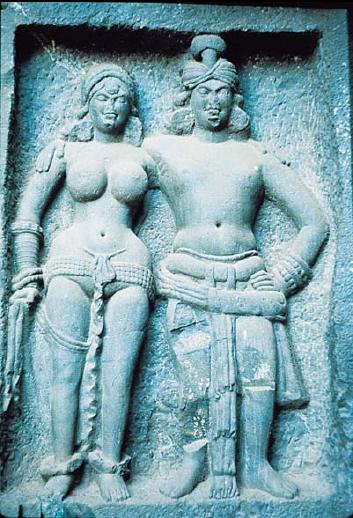 7. Looking at this image, what does it suggest about the Buddhist approach to social relationships?
Your answer should include the following:
• Buddhist art often sought to depict individuals as models of social relationships.
• Buddhist doctrine also emphasized the importance of simplicity, self-control, and harmony.
• The couple is depicted as healthy, physically fit, and content with themselves and each other.
• These dispositions, Buddhists argued, should be goals achieved through the Four Noble Truths and the Noble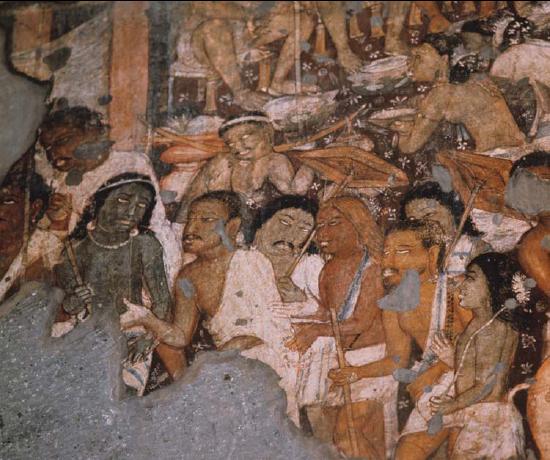 8. Looking at the image above, what does it suggest about the relationships between caste, or jati, and skin color?
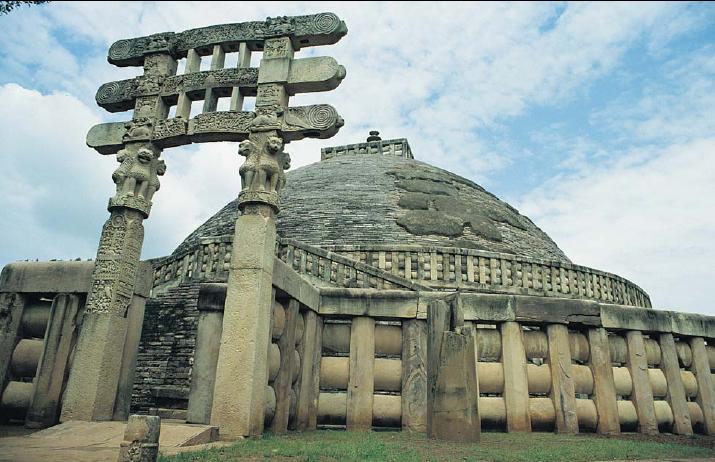 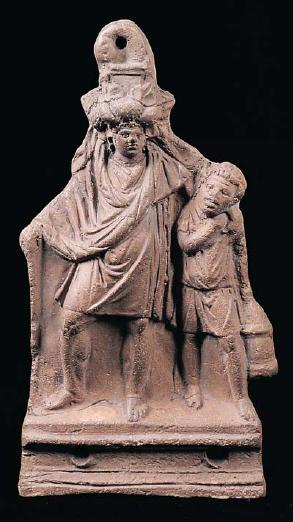 11. Looking at the image, explain what it tells us about slavery in classical Greece.
Your answer should include the following:
• The image shows a slave with a lantern, guiding his drunken master home after a party.
• It indicates that slaves were used for domestic duties in classical Greece.
• It also suggests that slaves and master often formed close bonds.12. Using the image and the text, discuss the roles and duties of slaves in classical Greek society.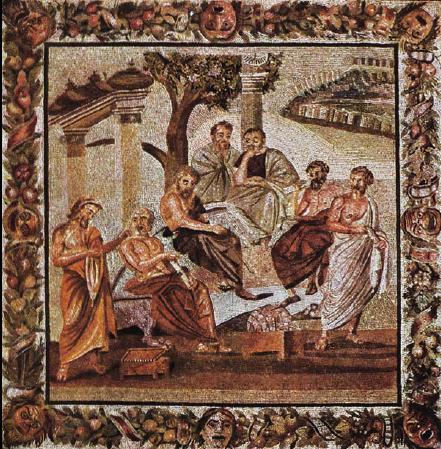 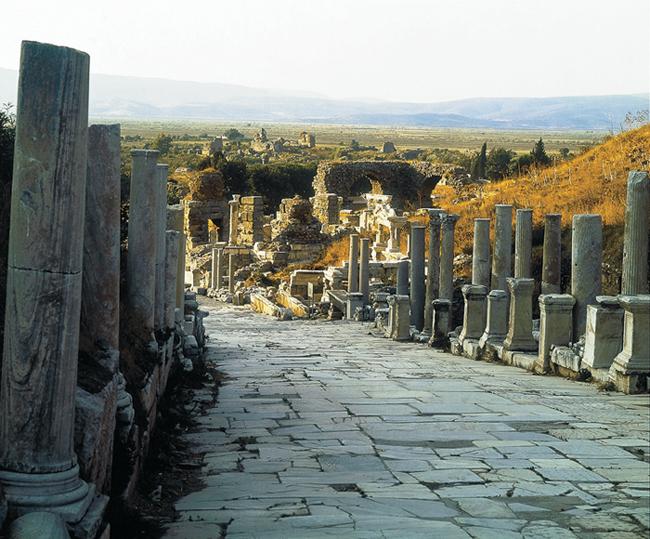 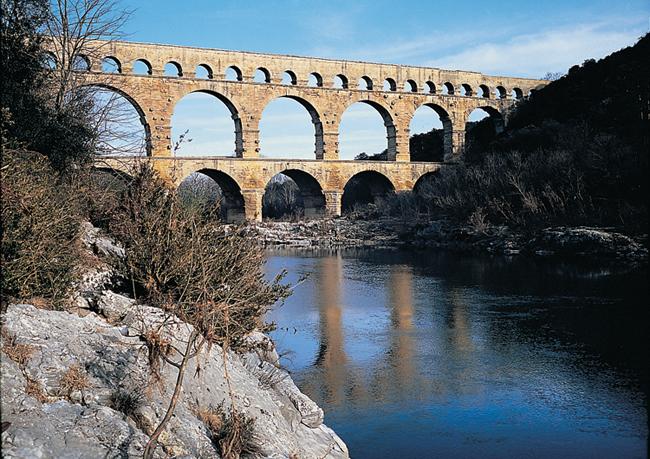 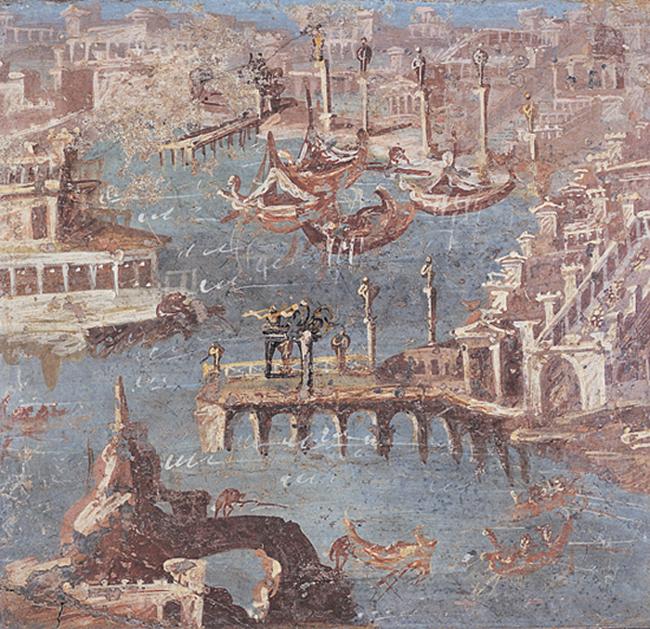 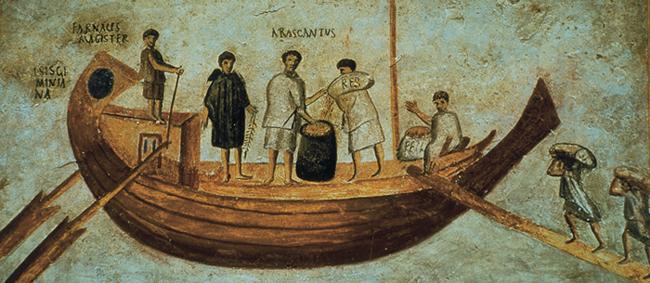 15. Using the images and the text, discuss the importance of trade for the Roman economy.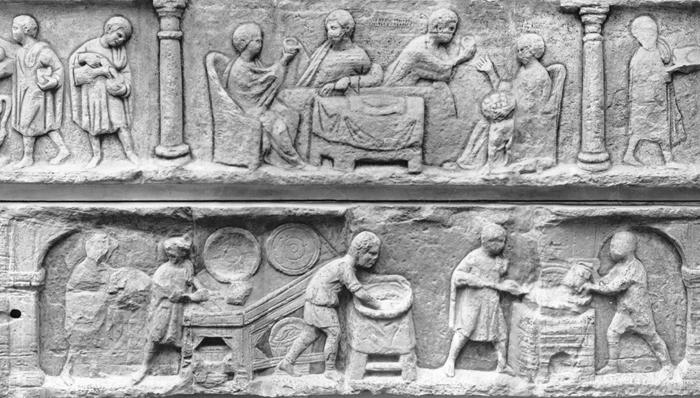 `117. Looking at the image of the Roman coin, what does it suggest about the connection between coinage, shipping, and long-distance trade during the classical era?Your answer should include the following:
• The image of the Roman coin depicts a merchant ship near the lighthouse at Alexandria, which became
  a major port city during the Hellenistic era and beyond.
• It also suggests that the Romans had developed standardized coinage systems that were in use across
  the Mediterranean world and beyond.
• These coins provided stable and measurable rates of exchange for goods and commodities that came
  from across the eastern hemisphere.
• The depiction of the ship indicates the importance of maritime technology for classical long-distance
  trade.
• Ships like this one sailed throughout the Indian and Mediterranean trade basins, carrying cargoes in all
  directions.18. Using the image of the musician and dancer, and referring to the text, discuss the importance of silk as a long-distance trade commodityYour answer should include the following:
• Silk imported from China became a major luxury trade commodity in the Roman empire.
• Roman elites consumed large quantities of silk, both as fashion garments and also to clothe their slaves
  and entertainers, as the image of the silk-robed dancer demonstrates.
• Some Roman merchants even stretched their silk supplies by unraveling the densely woven Chinese
  fabrics and reweaving them into larger numbers of sheer garments.
• These see-through silk garments led some Romans to complain that these items would lead to moral
  decay.Your answer should include the following:
• In the late third century C.E., the Roman emperor Diocletian divided up the Roman empire into two
  administrative districts in the east and west.
• Under Diocletian's new structure, a co-emperor ruled each district with the aid of a powerful lieutenant.
• Diocletian did this in an attempt to make ruling the sprawling Roman empire more manageable, and to
  improve the efficiency of imperial administration.
• However, his reforms also encouraged ambition among the four co-rulers, and after his retirement in 305 C.E. a round of struggles and bitter civil wars began.21. Using the image and the text, explain who St. Augustine was and discuss his contribution to the development of Christianity in the later Roman empire.Your answer should include the following:
• St. Augustine (354-430 C.E.) was bishop of Hippo in north Africa.
• He converted to Christianity in 387 C.E.
• For much of his life, he worked to reconcile Christianity with Greek and Roman philosophical traditions,
  particularly Platonism.
• St. Augustine's writings were more influential than any other factor in making Christianity an
  intellectually respectable belief system.Your answer should include the following:
• The image shows St. Augustine holding a copy of his most famous work, The City of God, which sought
  to explain the meaning of history from a Christian perspective.
• He is dressed in his church robes, and is carrying his staff as a symbol of his office.
• His eyes are focused upward, toward the heavens, as another sign of his piety.